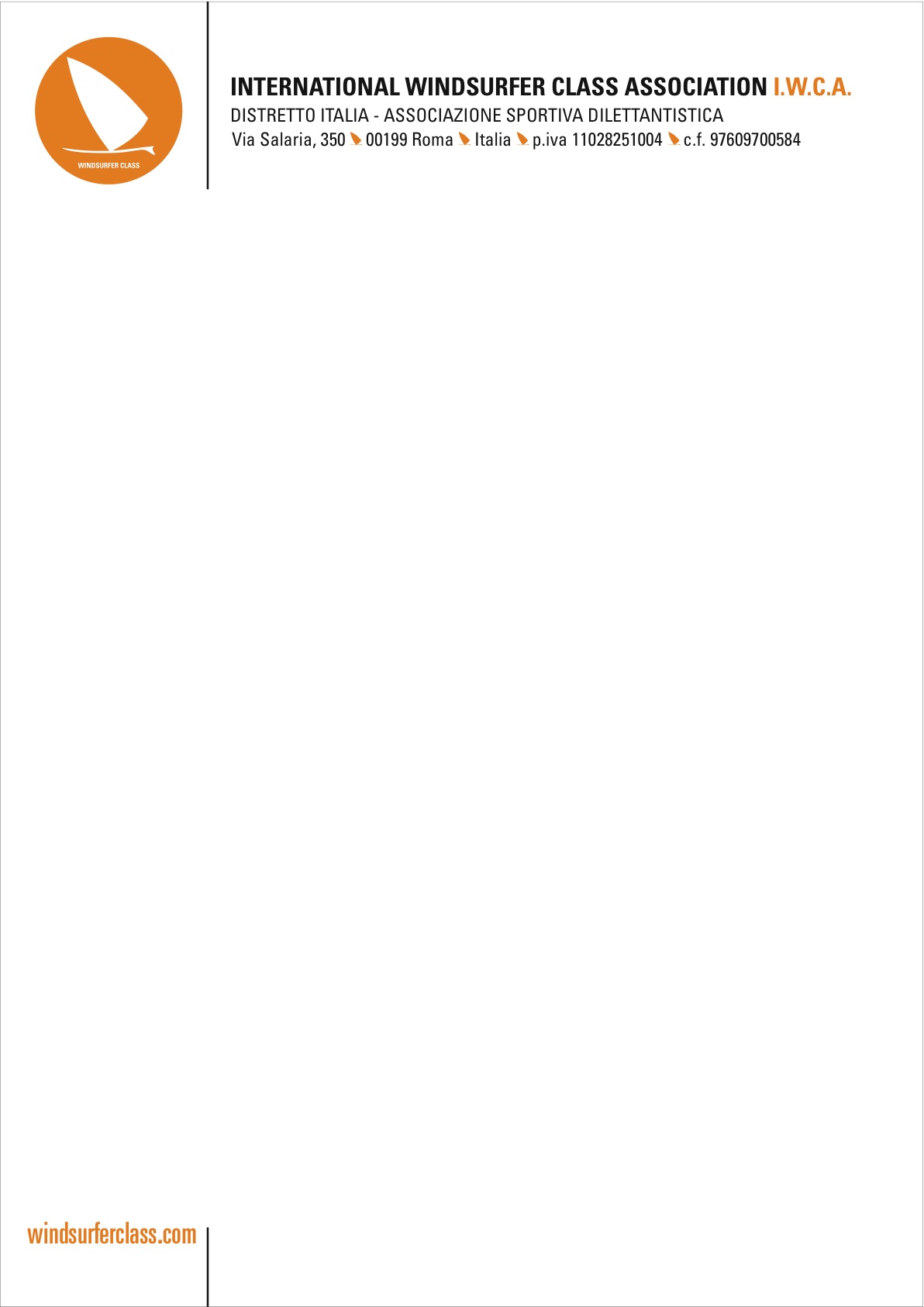 CAMPIONATO NAZIONALE CLASSE WINDSURFEROSTIA – 4,5,6 ottobre 2013atleta : ______________________________  nato il : ____________cel   : __________________e-mail: ___________________________peso: __________________Autorizzo l’Associazione di Classe al trattamento dei dati personali in conformità alle disposizioni della Legge n. 675/96.Dispongo del mio windsurfer     	(__)                                    NON dispongo del windsurfer	(__)confermo di aver pagato 50€ di iscrizione	(__)pagherò l’iscrizione di 60€ sul posto 	(__)NON sono in regola col tesseramento della classe,	(__)e mi metterò in regola sul postoNOTE:_____________________________________________________________           _____________________________________________________________                                             Firma :__________________________